SCHEDULE OF CONDITIONSPLANNING NOTES 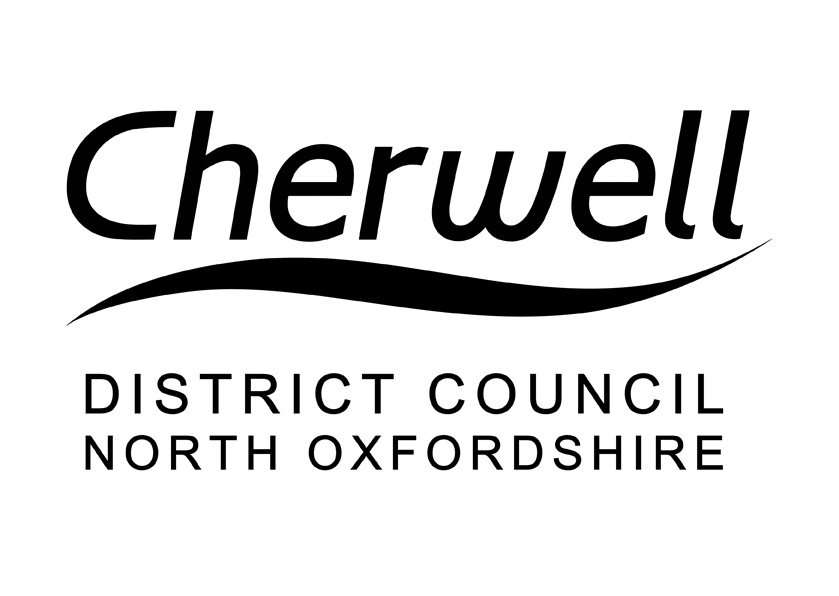 Application Number: 22/00328/TCAArboricultural Comments (TCA & TPO)Application Received:2 February 20222 February 2022Target Date:16 March 202216 March 2022Report Date:14 March 202214 March 2022Case Officer:Caroline Morrey (Arboricultural Officer)Caroline Morrey (Arboricultural Officer)ApplicantMrs Sarah Gale8 Walford RoadOxfordshireSibford FerrisOX15 5BLAgentMrs Sarah Gale8 Walford RoadOxfordshireSibford FerrisOX15 5BLSite: 8, Walford Road, Sibford Ferris, OX15 5BLParish Council comments:No commentsNeighbour comments:No commentsStatutory Protection:Conservation AreaT.E.M.P.O guidance notes completed:NoTrees / Proposal (Brief Description)T3 x Hawthorn - Fell.  Largest has rot through centre, smaller 2 self-seeded, have split in previous high winds and overhang decking areaAppraisalDesktop Assessment 14/03/2022.  The three trees need to be removed in the interests of safety.ConclusionThe trees are in the rear garden and are of limited public amenity.  The work proposed is in lines with good arboricultural practice.  Case officer decision:No ObjectionsCase officer signature:Caroline MorreyChecked by:Date checked: